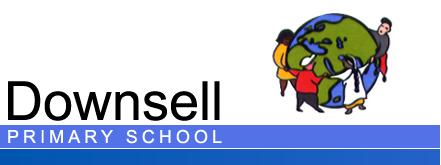 School Council Agenda for meeting on:  10.03.17 @ 1.15pmRoom:  Music room WelcomeDiscuss the draft Playground CharterMiss Jean & Mrs Williams to inform SC about the playground changesAOB (any other business)